Séquence C3 sur les hymnes olympique et paralympique et des pays anglophonesà l’occasion de la rentrée en musiqueet en lien avec les JoEn amont : Expliquer le contexte des JO 2024Au fil de la journée : Activité d’écoute entre 2 activités : English speaking countries’ anthems (Situer sur un planisphère.)Activités complémentaires :Vidéos, textes informatifs sur l’histoire des JOChorégraphie en hommage aux JO et jeux paralympiques 2024https://ladigitale.dev/digiview/#/v/64f1f2958b54b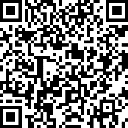 PhasesCompétencesDéroulement - ConsignesMatérielMémorisation – compréhension oraleLexique : English speaking countries :UK, USA, South Africa, Canada, Australia, New-Zealand, IndiaStructures : It’s…This is …Phonologie :Reconnaissance de la place de l’accent tonique Eléments culturels : Pays anglophonesContinents- Listen !  (L’E montre les flashcards au fur et à mesure qu’il les énonce en les positionnant sur un planisphère : It’s United Kingdom ! This is South Africa …)+ Flashcards E english speaking countriesMémorisation – compréhension oraleLexique : English speaking countries :UK, USA, South Africa, Canada, Australia, New-Zealand, IndiaStructures : It’s…This is …Phonologie :Reconnaissance de la place de l’accent tonique Eléments culturels : Pays anglophonesContinents- Listen and raise your card. (L’E énonce les noms de pays et les é lèvent les cartes correspondantes.)- Listen and repeat. : It’s Canada…  (L’E énonce les noms de pays et montre les pays.)- Listen and put in order. (L’E énonce les pays et les é mettent les cartes dans l’ordre énoncé.)Un é prend le rôle de l’E.Même activité en groupe avec un leader é dans chaque groupe.Mini flashcards pays éMémorisation – compréhension oraleLexique : English speaking countries :UK, USA, South Africa, Canada, Australia, New-Zealand, IndiaStructures : It’s…This is …Phonologie :Reconnaissance de la place de l’accent tonique Eléments culturels : Pays anglophonesContinentsListen and colour the right answer.(L’E répète 3 fois chaque nom de pays.)+ Ex de discrimination auditiveUKGod save the queenhttps://ladigitale.dev/digiview/#/v/64f18f6740dba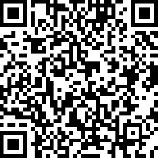 USAThe Star-Spangled Bannerhttps://ladigitale.dev/digiview/#/v/64f191741eb50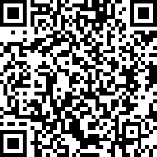 South AfricaNkosi Sikelel’iAfrikahttps://ladigitale.dev/digiview/#/v/64f191f2eb974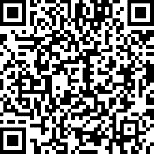 CanadaÔ Canadahttps://ladigitale.dev/digiview/#/v/64f198c2ddabf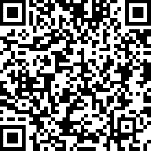 AustraliaAdvance Australia fairhttps://ladigitale.dev/digiview/#/v/64f1994e1b4d0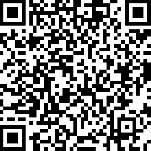 New-ZealandGod defend New-Zealandhttps://ladigitale.dev/digiview/#/v/64f199a5ddf1f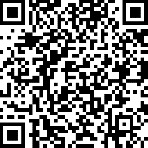 IndiaJana Gana Manahttps://ladigitale.dev/digiview/#/v/64f199f12f0d1https://youtu.be/OESExifDeCw 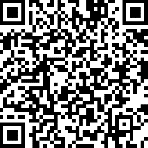 PhasesCompétencesDéroulement - ConsignesMatérielMémorisation Lexique : Continents :Europe, America, Africa, Asia, OceaniaStructures : It’s…This is …… is in …Where’s … ?Right-Wrong / Good/ Good job/ Great- Listen !  (L’E montre les continents au fur et à mesure qu’il les énonce) : It’s Europe ! This is Oceania.- Listen and repeat.- Faire deviner la flashcard que l’E a dans les mains.+ Planisphère projetéProduction oraleLexique : Continents :Europe, America, Africa, Asia, OceaniaStructures : It’s…This is …… is in …Where’s … ?Right-Wrong / Good/ Good job/ Great- Listen : Where’s Canada ? India is in Asia.- Listen and repeat : Where’s … ? … is in ...- Now it’s your turn.  é1 : Where’s Canada ?é2 : Canada is in America.- Même exercice en groupe (L’é1 pioche une carte. Un leader est chargé de valider la réponse pour que l’é 2 gagne la carte.) : é1 : Where’s Canada ?é2 : Canada is in America.é 3 (leader) : Right-Wrong / Good/ Good job/ Great Mini flashcards pays éProduction oraleEléments culturels : Hymnes des pays anglophonesE : Listen to the anthems – Which country is it ?é : This is …L’E indique le titre des hymnes.HymnesRéactivationLexique : Dire les datesListen : L’E énonce quelques dates qu’il écrit au tableau (2023 – 1814 – 1744 – 1896 …)Listen and write : L’E dicte quelques dates aux é.Un é dicte Idem par groupe avec un leaderEcouteListen :Hymne olympiqueHymne paralympiqueHymne olympiquehttps://ladigitale.dev/digiview/#/v/64f19f3a44120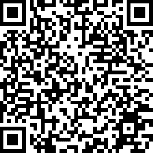 Hymne paralympiquehttps://ladigitale.dev/digiview/#/v/64f1c36d5b759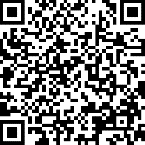 Compréhension oraleListen (2 écoutes)Lecture des questionsListen and answer (plusieurs écoutes nécessaires)Cf doc questions + doc audioProduction orale1-Parler en continu : Les é présentent un pays.It’s UK in Europe.The colours of the flag are … The anthem was created in …Jeu de « guess which country »It’s in (Asia)The colours of the flag are …2- Parler en intéraction orale : Jeu de guess (réactivation des questions-réponses déjà connues)Where do you come from ? I come from …How old are you ? I’m …What’s your favourite sport ? My favourite’s sport is …Cf docCf docCompréhension écriteQuestions sur 2 documentsCf docTraceSur un planisphère :Ecrire le nom des pays anglophonesDessiner le drapeau correspondantFaire écouter les hymnes et coller les QR codes sur le bon pays.Planisphère joint avec QR codes